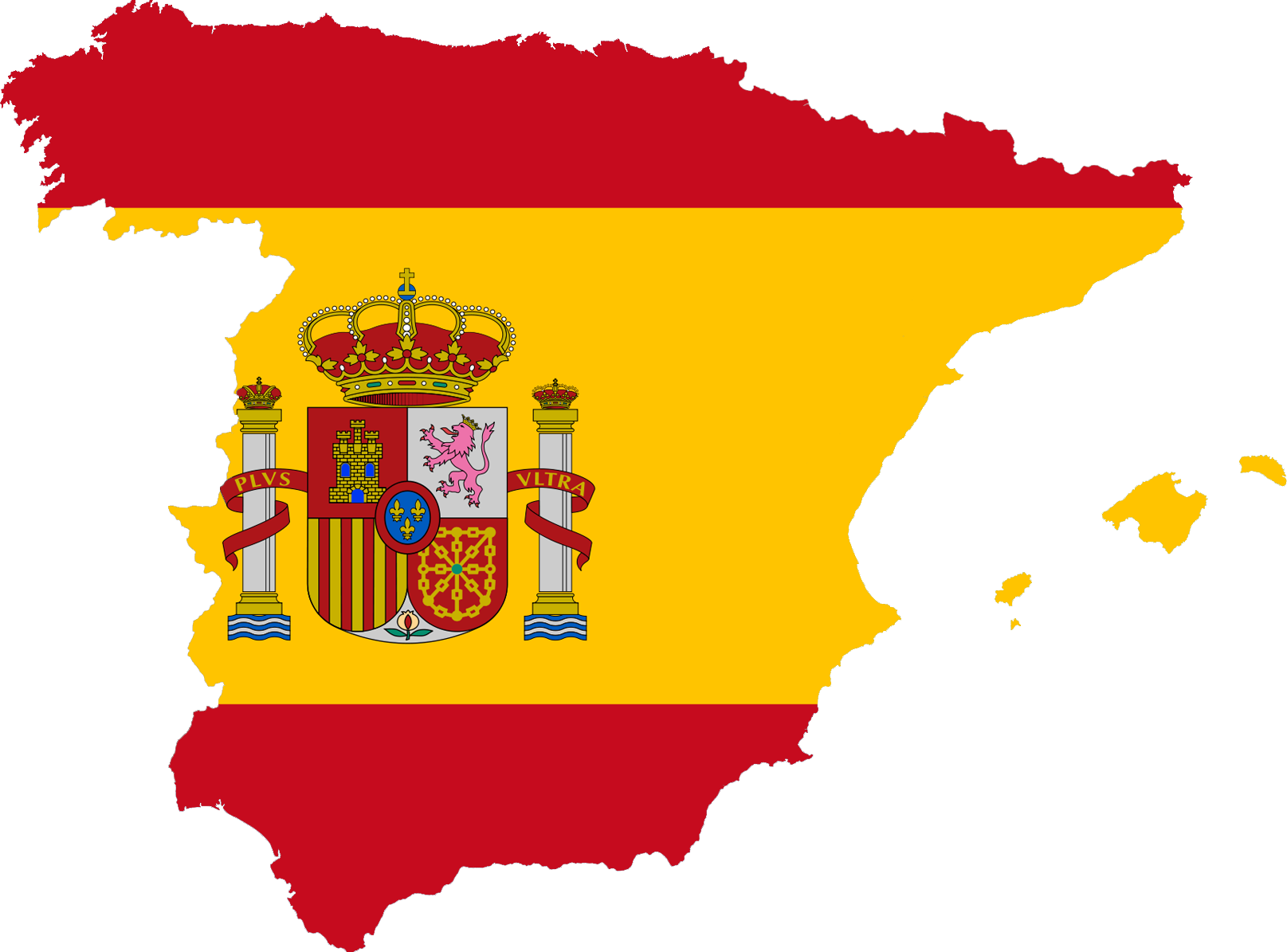 KS5 Reading List Departamento de EspañolPERIODICOS:Deberías visitar la sección de español en la biblioteca al menos una vez a la semana y consultar las últimas ediciones de:El País: Noticias de última hora sobre la actualidad en España y el mundo: política, economía, deportes, cultura, sociedad, tecnología, gente, opinión, viajes, moda… By reading this newspaper at last once a week, then you will not only expand you Spanish vocabulary but also broaden your view on current affairs (which is an essential requirement at A2 Level)Also check: www.elpais.com- 	El Sol: Aquí puedes encontrar temas variados como la vida de gente famosa o la vida diaria de los adolescentes españoles. Los artículos tienen diferentes niveles para ayudarte.Hola: Número 1 en actualidad y tendencias. Noticias diarias sobre las estrellas de cine, la música, tendencias de moda…Also check: www.hola.comNOVELAS Y OTROS:En el nivel A2, tendrás que estudiar dos temas culturales. Te aconsejamos que comiences  a  familiarizarte con ellos en AS leyendo lo siguiente:- Pedro Almodóvar: Almodóvar on Almodóvar. (In English, available in Library). Pedro Almodóvar's films--such as Women on the Verge of a Nervous Breakdown, Tie Me Up! Tie Me Down!, All About My Mother, and Talk to Her, to name a few--are colorful and deeply felt celebrations of life and love. The influence of these works, which have been feted around the world, has been immense, and Almodóvar on Almodóvar tells the personal story of the man and his wonderfully vivid and outrageous vision. Almodóvar discusses his astonishing life and career with a humor that is distinctly his own.Laura Esquivel: Como agua para chocolate. Es una novela que trata acerca de la vida de una mujer (Tita), sus amoríos y la relación de esta con su familia, todo relacionado con la importancia de la cocina y las recetas típicas mexicanas de la época en que está ambientada su vida. En la novela se puede apreciar un estilo particular, en el que se emplea un realismo mágico con el fin de combinar lo sobrenatural con lo mundano. Fue incluida en la lista de las 100 mejores novelas en español del siglo XX del periódico español «El Mundo».Federico Lorca: La Casa de Bernarda Alba. Es una obra teatral en tres actos. La obra cuenta la historia de Bernarda Alba que, tras haber enviudado por segunda vez a los 60 años, decide vivir los próximos ocho años en el más riguroso luto. En la obra destacan rasgos de la 'España profunda' de principios del siglo XX que vivía en una sociedad tradicional muy violenta en el que el papel que la mujer jugaba es secundario, mezclado con un fanatismo religioso y el miedo a descubrir la intimidad. Con ella viven sus cinco hijas (Angustias, Magdalena, Amelia, Martirio y Adela) y sus criadas, entre las que se encuentra Poncia, una criada que ha vivido muchos años al servicio de la anciana. Sin personajes masculinos en escena. El apellido de las mujeres de la obra es simbólico y significa castidad.Anonimo: El Lazarillo de Tormes. es una novela española anónima, escrita en primera persona y en estilo epistolar (como una sola y larga carta), cuya edición conocida más antigua data de 1554. En ella se cuenta de forma autobiográfica la vida de un niño, Lázaro de Tormes, en el siglo XVI, desde su nacimiento y mísera infancia hasta su matrimonio, ya en la edad adulta. Es considerada precursora de la novela picaresca por elementos como el realismo, la narración en primera persona, la estructura itinerante, el servicio a varios amos y la ideología moralizante y pesimista. Lazarillo de Tormes es un esbozo irónico y despiadado de la sociedad del momento, de la que se muestran sus vicios y actitudes hipócritas, sobre todo las de los clérigos y religiosos. Hay diferentes hipótesis sobre su autoría. Probablemente el autor fue simpatizante de las ideas erasmistas. Esto motivó que la Inquisición la prohibiera y que, más tarde, permitiera su publicación, una vez expurgada. La obra no volvió a ser publicada íntegramente hasta el siglo XIX.Paulo Coelho: El aquimista. El libro trata sobre los sueños y los medios que utilizamos para alcanzarlos, sobre el azar en nuestra vida y las señales que se presentan a lo largo de esta. Está considerado cómo una paráfrasis del cuento Las mil y una noches: en definitiva, las aventuras de un héroe que busca su tesoro, lejos de su hogar, para regresar a él y hallarlo, sufriendo durante todo el viaje una transformación en lo que a su visión del mundo y la realidad se refiere.Eva Luna: Cuentos. Relata historias que escribe Eva, ya que ella tenía facilidad para contar cuentos. Es recomendable leer primero la novela, porque de esta forma, se podrán comprobar lugares y personajes mencionados en ella, y se podrá deducir en qué momento y por qué fueron escritos por su autora de ficción Eva Luna. Contiene 23 relatos.